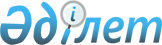 Тракторларды және олардың базасында жасалған өздігінен жүретін шассилер мен механизмдерді, өздігінен жүретін ауыл шаруашылығы, мелиорациялық және жол құрылысы машиналарын, сондай-ақ жүріп өту мүмкіндігі жоғары арнайы машиналарды жүргізу құқығына емтихандар қабылдау мен куәліктер беру үшін емтихан материалдарына қосуға арналған сұрақтарды бекіту туралы
					
			Күшін жойған
			
			
		
					Қазақстан Республикасы Ауыл шаруашылығы министрінің 2013 жылғы 03 қазанда № 4-3/468 бұйрығы. Қазақстан Республикасының Әділет министрлігінде 2013 жылы 31 қазанда № 8868 тіркелді. Күші жойылды - Қазақстан Республикасы Ауыл шаруашылығы министрінің м.а. 2016 жылғы 18 наурыздағы № 120 бұйрығымен      Ескерту. Күші жойылды - ҚР Ауыл шаруашылығы министрінің м.а. 18.03.2016 № 120 (алғашқы ресми жарияланған күнінен кейін күнтізбелік он күн өткен соң қолданысқа енгізіледі) бұйрығымен.      «Агроөнеркәсіптік кешенді және ауылдық аумақтарды дамытуды мемлекеттік реттеу туралы» Қазақстан Республикасының Заңына, сондай-ақ «Тракторларды және олардың базасында жасалған өздігінен жүретін шассилер мен механизмдерді, өздігінен жүретін ауыл шаруашылық, мелиорациялық және жол құрылысы машиналарын, сондай-ақ жүріп өту мүмкіндігі жоғары арнайы машиналарды жүргізу құқығына емтихандар қабылдау және куәліктер беру қағидаларын бекіту туралы» Қазақстан Республикасы Үкіметінің 2012 жылғы 6 желтоқсандағы № 1556 қаулысына сәйкес БҰЙЫРАМЫН:



      1. Қоса беріліп отырған тракторларды және олардың базасында жасалған өздігінен жүретін шассилер мен механизмдерді, өздігінен жүретін ауыл шаруашылық, мелиорациялық және жол құрылысы машиналарын, сондай-ақ жүріп өту мүмкіндігі жоғары арнайы машиналарды жүргізу құқығына емтихандар қабылдау мен куәліктер беру үшін қажетті емтихан материалдарына қосуға арналған сұрақтар бекітілсін.



      2. Қазақстан Республикасы Ауыл шаруашылығы министрлігінің Егіншілік департаменті (Буць А.А.) осы бұйрықтың Қазақстан Республикасы Әділет министрлігінде мемлекеттік тіркелуін және оның ресми жариялануын қамтамасыз етсін.



      3. Осы бұйрық алғашқы ресми жарияланған күнінен бастап күнтізбелік он күн өткен соң қолданысқа енгізіледі.      Министр                                          А. Мамытбеков

Қазақстан Республикасы    

Ауыл шаруашылығы министрінің 

2013 жылғы 3 қазандағы   

№ 4-3/468           

бұйрығымен бекітілген     

Тракторларды және олардың базасында жасалған өздігінен

жүретін шассилер мен механизмдерді, өздігінен жүретін

ауыл шаруашылығы, мелиорациялық және жол құрылысы

машиналарын, сондай-ақ жүріп өту мүмкіндігі жоғары

арнайы машиналарды жүргізу құқығына емтихандар қабылдау

мен куәліктер беру үшін емтихан материалдарына

қосуға арналған сұрақтар

      1. Трактордың қай механизмі тарту күшін көбейтуге және ауыл шаруашылығы машиналардың тарту қарсылығын азайтуға көмектеседі?



      2. Машиналарды көктайғанақта сүйретуге болады ма?



      3. Тракторға техникалық байқау № 1 өткізу кезеңділігі қандай?



      4. Поезд жақындағанда шлагбаум немесе бағдаршам болмағанда темір жол өткеліндегі жақын рельстен қандай арақашықтықта тоқтау керек?



      5. А-41 қозғалтқыштың салқындатқыш сұйығының жұмыс температурасы қандай максималды рұқсат етілген шекте болу тиіс?



      6. Адамдарды трактордың тіркемесінде тасымалдауға болады ма?



      7. Қандай себептен машинаның ілінісу муфтасы тығылады?



      8. Көлік құралдарына елді мекендердегі теміржол өткелінен қандай аралықта тоқтауға ережелер тыйым салады?



      9. Қосу қозғалтқышының озу бұрышы жоғарғы өлі нукте қандай болуы тиіс?



      10. Техникалық байқау өткізгенде тасымал шамдарда қандай кернеуді қолдануға болады?



      11. Комбайндарға мотосағатта техникалық байқау № 1 өткізу кезеңділігі қандай?



      12. ДТ-75 тракторына мотосағатта техникалық байқау № 3 өткізу кезеңділігі қандай?



      13. Қыс мезгілінде жанармай құю үшін жанармайдың жазғы түрін техникалық жер майымен қандай қатынаста араластыруға болады?



      14. Қиылыстан қандай минималды арақашықта бұрылуға болады?



      15. МТЗ-80 тракторының және тіркеменің тежеуіш жетегінің ауалы жүйесінде қандай номиналды қысымды реттегіш ұстап тұрады?



      16. Берілісі қосылған комбайнды сүйретуге болады ма?



      17. Трактор құралының қандай максималды биіктігімен автоинспекцияның келісімінсіз жүруге болады?



      18. А-41 қозғалтқышының салқын күйінде оның клапандары мен күйентесі арасында қандай саңылау болу тиіс?



      19. Бітеліп қалған бастыру аппаратын қалай тазартады?



      20. Агрегаттың ең биік нүктесімен көшедегі электр желісінің төменгі сымы арасындағы қандай арақашықтық болғанда оның астынан өтуге болады?



      21. Қандай цистерна аударылуға қарсы орнықтылау болады?



      22. А-41 қозғалтқышының поршень сақиналары тозғанда түтіннің түсі қандай болады?



      23. Қозғалтқыштың центрифугасының форсункасы өздігінен ағытылса не байқалады?



      24. Трактор құралының (жүкпен, жүксіз) қандай максималды енінде автоинспекицяның келісімінсіз жүруге болады?



      25. «Енисей» комбайнының ілініс муфтасындағы қысу подшипнигі мен рычагтар арасында қандай саңылау болу тиіс?



      26. Қандай қызметте муфталарды басқару рычагтарының номиналды еркін жүрісін және шынжыр табанды тракторлардың тежеуіш басқыштарының жүрісін реттейді?



      27. Масақтардың шөмелеуіш половасына түсіп қалу себебін атаңыз?



      28. Т-4 тракторында аралық берілістің тежеуіші не үшін орнатылған?



      29. Теміржол өткелінен қандай берілісте өтуге болады?



      30. Реттелмейтін қиылыстардан өткенде қандай жол басты болып есептелінеді?



      31. Қай қызметте шынжыр табанды тексеріп қажет болса реттейді?



      32. Д-240 қозғалтқышының әр цилиндіріне жанармайдың берілуінің озу бұрышының реттелуі қалай өткізіледі?



      33. Иілмейтін тарту құралын (cцепка) пайдаланғанда байланыс тізбегінің ең ұзын мөлшері қандай болады?



      34. СК-5 комбайнына мотосағатта техникалық байқау № 2 өткізу кезеңділігі қандай?



      35. Тік ылдида қарама қарсы кездескенде жолды кімге беруі керек?



      36. Қай себептен стартердің релесі іркіліспен істейді (қосылады және сөнеді)?



      37. Түнгі уақытта жолдың жарық учаскелерінде аялдағанда және тұрақтағанда жүргізуші нені орындауға міндетті?



      38. «Енисей» комбайнының қозғалтқышының форсункасының жанар май бүркуінің бастапқы қысымы қанша болу тиіс?



      39. Комбайн дестелегіштің кесу биіктігі немен реттелінеді?



      40. Механикалық тасымал құралы тұрақты тіркеу орнынан қандай мерзімге кеткенде арналған жеріне барған соң уақытша тіркелу керек?



      41. Дизель қозғалтқышы қай себептен толық қуатын туындата алмайды?



      42. МТЗ-80 трактор рулінің қиын басқаруына не әсер етеді?



      43. Бас жол қиылыста бағытын өзгертсе, онда озу рұқсат етіле ма?



      44. Қоршаған ауаның қай температурасында күзгі-қысқы кезеңге көшеді?



      45. Комбайнның жүріс бөлігі жетек вариаторының жұмыс тәртібін немен өзгертеді?



      46. Қай себептен ауыл шаруашылығы құралы көліктік жағдайда трактордың аспасымен және гидравликалық жүйесімен ұсталынбайды?



      47. Тіркемедегі және сүйретіп жатқан көлік құралындағы габарит шамдарын қандай жағдайларда қосу тиіс?



      48. Жаз уақытында аккумулятордың банкаларындағы қандай кернеу көрсеткішінде аккумуляторды зарядтау керек?



      49. Тежеу педалінің жүрісі ұзаруына не себеп болады?



      50. ДТ-75М трактордың шынжыр табанының салбырау жебесі қандай болу тиіс?



      51. ДТ-75 М тракторының іске қосу қозғалтқышының тұтандыру білтесінің электродтары ортасында саңылаудың тексеруі қандай техникалық байқауда жүргізіледі?



      52. Қандай жолдарда артқа жүруге тыйым салынады?



      53. Пластиналардың жоғары жиегіне қарағанда аккумулятордағы электролиттің деңгейі қандай болу тиіс?



      54. Комбайндағы бастыру аппаратының жұмыс сапасы қайда тексеріледі?



      55. Шынжыр табанды трактордың бұрылуын басқару муфталарының бос жүрісі қаншаға тең?



      56. Тракторда гидроаккумулятор не үшін орнатылған?



      57. «Енисей» комбайнның шөмелелеуішінің артқы клапан сезгісінің қажеттілігі қандай?



      58. Қозғалтқыш қандай себептен кенеттен сөнуі мүмкін?



      59. Д-65М қозғалтқыштың майлау жүйесінің магистралінде қалыпты қысымның шамасы қандай?



      60. Комбайндағы жоғары електің ұзартқышының қажеттілігі қандай?



      61. Артпен жүргенде жүргізуші неге міндетті?



      62. МТЗ-80 тракторындағы ілінісу муфтасының басқышының қалыпты бос жүрісі қандай болу тиіс?



      63. Комбайндағы жүріс бөлігінің ілінісу муфтасының тығылу себебін атаңыз?



      64. 30оС температурада аккумулятор батареясының электролит тығыздығы қандай болу тиіс?



      65. Жеке дара автокөлікті басқарып үйрену кезінде ол автокөлікте жолаушылар бола ала ма?



      66. От алдыру қозғалтқышының тұтандыруының озу бұрышының номиналды шамасы?



      67. Жаңбыр немесе қар жауып тұрған кезде көлік құралын пайдалануға тиым салынады, егер?



      68. От алып тұрған қозғалтқыштың салқындату жүйесінің қалыпты температурасы?



      69. Қай жағдайда 40 км/сағат жылдамдықтан аспайтын көлік құралына шеткі сол жақ жолақтан тыс шығуға рұқсат етілмейді?



      70. А - 41 қозғалтқышы форсункалар істен шыққанда түтіннің түсі қандай болады?



      71. А - 41 қозғалтқыштың поршень сақиналары коксталғанда түтіні қандай түсті болады?



      72. Кәдімгі тракторлар үшін жұмыс учаскелерінің рұқсат етілген ылдилығы қандай болады?



      73. Іске қосу қозғалтқышы қандай себептен іске қосылмайды?



      74. Т-150 тракторының шынжыр табанының номиналды салбырауы қандай болу тиіс?



      75. Тракторда аралық берілістің тежегіші не үшін орнатылған?



      76. ДТ-75 М тракторының іске қосу қозғалтқышының тұтандыруының озу бұрышы қандай болу тиіс?



      77. Қараңғы уақытта жанбайтын (істен шыққан) фаралармен және артқы мөлшерлік шамдарымен қозғалуға болады ма?



      78. Елді мекендерде көлік қозғалысы рұқсат етіледі ме?



      79. Теміржол өткелі алдында бұрылуға болады ма?



      80. Көлік құралын келесі жағдайларда пайдалануға болмайды?



      81. Комбайнға мотосағатта техникалық байқау № 1 өткізу кезеңділігі қандай?



      82. Өздігінен жүретін РКС-6 машинасының бойлық транспортер шынжырлы жетегінің және тиеу транспортерінің екінші шынжырлы жетегінің жұмысшы тармағынына 4...5 кгк әсер еткенде иілу қандай аралықта болады?



      83. СМД-18К қозғалтқыштағы ілінісу муфтасының қысымдау подшипнигінің майлануын қандай техникалық байқау өткізу қажет?



      84. Қосылған берілісте комбайндарды сүйретуге болады ма?



      85. Бітеліп қалған бастыру аппараты қалай тазартылады?



      86. Мотоайырдың тез көтерілуі мен түсуі қандай себептен болады?



      87. СК-5 комбайнына мотосағатта техникалық байқау № 2 өткізу кезеңділігі қандай?



      88. 4...5 кгк күшімен басқанда, РКС-6 өздігінен жүретін тамыр жинағыш машинаның тамырларды бөлгіштердің және қазатын айырдың шынжырлы жетектің жұмыс тармағының қалыпты майысуы қандай болу тиіс?



      89. Дестелегіш тұрқымен өрістің көшірмесін жасау үшін теңгеретін пружиналарды тарту арқылы жатканың алдыңғы білеудің шеттерінде қысымды қандай шекке дейін жасайды?



      90. Жатка корпусын көшіріп отырған алдыңғы белдік теңестіру серіппелері қысымы қандай болуы керек?



      91. Е-303 шөп шапқыштың күйенте мен клапандар арасындағы саңылауы қандай кезеңділікте тексеріледі?



      92. СК-5 комбайнын тасымалдағанда және онда жұмыс істегенде рұқсат етілген еңкіштік қандай?



      93. «Енисей» комбайнына мотосағатта техникалық байқау № 1 өткізу кезеңділігі қандай?



      94. Е-281С комбайны сүзгісінің май багін қай кезде толықтырады?



      95. СК-5 комбайнның транспортерінің жетектегі біліктің аумағындағы камера түбіндегі қалақтары арасындағы саңылау қандай болады?



      96. Бұрылыстарда СК-5 комбайнның жылдамдығын қай деңгейге дейін төмендетеді?



      97. Е-281С мал азығын жинайтын комбайнның тежегіш басқышының бос жүрісі қандай шектерде болу тиіс?



      98. Трактордың гидробагында қандай себептен көбік пайда болады?



      99. СК-5 комбайнында мотосағатта техникалық байқау № 1 өткізу кезеңділігі қандай?



      100. РКС-6 өздігінен жүретін түбір жинайтын машинаның алдыңғы дөңгелектерінің қиылысу шамасы қандай болу тиіс?



      101. Қозғалтқыш ластанған ауа тазартқышпен жұмыс істегенде түтіннің қандай түсі байқалады?



      102. Қозғалыстағы көлікті түн уақытында комбайнмен озуға бола ма?



      103. «Енисей» комбайнының берілістер қорабы неліктен шумен қосылады?



      104. Д-240 қозғалтқыштың цилиндрлі-поршеньді тобының техникалық ахуалын тексергенде картерге өтетін газдардың рұқсат етілген көлемі қандай болу тиіс?



      105. РКС-6 комбайнына мотосағатта техникалық байқау № 1 өткізу кезеңділігі қандай?



      106. Өздігінен жүретін РКС-6 машинасының шнекті транспортер тазалағышының шынжырлы жетегінің жұмысшы тармағына 4...5 кгк әсер еткенде иілуі қандай аралықта болады?



      107. Мал азығын жинайтын Е-281С комбайнының кезекті техникалық байқау кезінде қандай операция орындалады?



      108. Бойлық және көлденең шалғы жолдарының қандай енінде бидай жинауды бастауға болмайды?



      109. Өздігінен жүретін комбайндарда үйкеліс муфталарының тығылу сәтін бақылауға мүмкіндік жасайтын қондырғылар болмағанда, серіппелерді орамдарының жанасуына дейін қысатын тарту болттарының гайкалары неше айналымға ағытылады?



      110. Е-303 жаныштағыш шалғының қозғалтқыш форсункасының жанармайды бүркудің бастапқы қысымы қандай болу тиіс?



      111. Комбайндарда мотосағатта техникалық байқау № 2 өткізу кезеңділігі қандай?



      112. 4...5 кгк басқанда, РКС-6 өздігінен жүретін түбір жинайтын машинадағы бойлық және тиегіш тасығыштардың шынжыр жетегінің жұмыс тармағының майысуы қандай болу тиіс?



      113. Қозғалтқыштың картерінде май көп болса, қандай түсті түтін байқалады?



      114. Комбайндардың колоннада қозғалысында олардың арасындағы қашықтық қандай болу тиіс?



      115. СК-5 комбайнның тежегіш басқышының үлкен жүрісінің (еденге тірелгенше) болуының себебі қандай?



      116. ПД-10У іске қосатын қозғалтқыштың үзгіштің түйіспелері арасында қандай саңылау болу тиіс?



      117. Е-281 мал азығын жинайтын комбайнның мотосағатта техникалық байқау № 2 өткізу кезеңділігі қандай?



      118. Е-281С мал азығын жинайтын комбайнның бағыттағыш дөңгелектерінің қиылу шамасы қандай болу тиіс?



      119. «Енисей» комбайн жұмыс істеп тұрғанда дестелегіштің баяу көтерілуінің себебі неде?



      120. СК-5 комбайнын тасымалдағанда және жұмыс істегенде рұқсат етілген еңкіштік қандай болу тиіс?



      121. СК-5 комбайнын сақтағанда беріліс қорабына ай сайын қандай әрекеттер жасалуы тиіс?



      122. СМД-18К қозғалтқышының ауа тазартқышындағы мановакуумметриялық аспаппен тексерілетін шекті қысымсыздану шамасы қандай болу тиіс?



      123. СК-5 комбайнында мотосағатта техникалық байқау № 2 өткізу кезеңділігі қандай?



      124. Сабақтары 80 см жоғары тік тұратын дақылдарды жинау кезінде қалбағай тақтайшасы сабақтар басынан қандай аралықта сабақтарға жанасуы тиіс?



      125. СК-5 комбайнында дестелегішін жетегінің белдігінің керілуі немен реттелінеді?



      126. Е-303 өздігінен жүретін жаныштағыш шалғының жолда жүру қозғалысының максималды рұқсат етілген жылдамдығы қандай?



      127. РКС-6 өздігінен жүретін түбір жинайтын машинаның бич білігіне сақтандырғыш муфтамен берілетін айналдыру моментінің шамасы қандай болу тиіс?



      128. СК-5 комбайндағы жақтардың біріне дөңгелектердің қиын бұрылу себебін көрсетіңіз?



      130. СК-5 комбайнында мотосағатта техникалық байқау № 2 өткізу кезеңділігі қандай?



      131. Жану камерасына май түскенде жұмыс істеп тұрған қозғалтқыштың қандай түсті түтіні байқалады?



      132. Қандай себептен стартер дизельдің иін білігі бұрылмайды немесе баяу бұрылады?



      133. Е-303 өздігінен жүретін жаныштағыш шалғы электр жеткізу желісі (ЭЖЖ) астында жұмыс істегенде қозғалу түрлерін атаңыз?



      134. Кіргізу және шығару клапандары үшін Е-281С комбайнының салқын дизелінде клапандардың стержень ұштары мен иіндердің бойектері арасындағы саңылаудың шамасы қандай?



      135. РКС-6 өздігінен жүретін түбір жинайтын машинаның копирқопсытқыш жүрісінің максимальды тереңділігі қандай болу тиіс?



      136. РКС-6 комбайнында мотосағатта техникалық байқау № 2 өткізу кезеңділігі қандай?



      137. Аталған шаралардың қайсысы Е-281С комбайнының маусымдық техникалық байқауында өткізіледі?



      138. Масақтан немесе шашақгүлден дән неліктен толық бөлінеді?



      139. Дестелегіш түсірілгенде электр беру желісінің астында жұмыс істеп тұрған Е-303 шалғының кабинасынан қандай аралықта шығуға болады?



      140. Өздігінен жүретін комбайндарда жұдырықшалы муфталардың тығылу сәтін бақылауға мүмкіндік жасайтын қондырғылар болмағанда, серіппелерді орамдарының жанасуына дейін қысатын тарту болттарының гайкалары неше айналымға ағытылады?



      141. РКС-6 өздігінің жүретін түбір жинайтын машинаның көршілес копир-қопсытқыштарының қалақшалар арасындағы аралық тамырлардың орташа диаметрінен қандай шамаға үлкен болу тиіс?



      142. РКС-6 комбайнда мотосағатта техникалық байқау № 1 өткізу кезеңділігі қандай?



      143. СК-5 комбайнның дестелегіш тұрқының жоғары белдеуі мен көлбеу камераның тірегі арасындағы саңылау қандай болу тиіс?



      144. «Енисей» комбайнының бастырғыш шнектері мен элеваторлары неліктен бітеліп қалады?



      145. 8 %-дан артық еңкіштікте көтеріліп тұрған дестелегішпен Е-303 шалғыға өрге қандай берілісте қозғалуға болады?



      146. СМД-18К қозғалтқышының теңестіру рычагының болттар қалпағы мен ілінісу муфтасы серіппелері қалпақшасы арасындағы саңылау қандай болуы тиіс?



      147. РКС-6 өздігінен жүретін түбір жинайтын машинаның қазу айыр ұштықтарының жүріс тереңдігі қандай болуы тиіс?



      148. РКС-6 комбайнында техникалық байқау № 2 мотосағаттағы өткізу кезеңділігі қандай?



      149. РКС-6 өздігінен жүретін түбір жинайтын машинаның жетекші оң дөңгелегінің шиналарында ауа қысымы қандай болу тиіс?



      150. СК-5 комбайн дестелегішінің жоғары белдеуі мен көлбеу камераның тірегі арасындағы саңылау қандай болу тиіс?



      151. 15 %-дан артық еңкіштікте көтеріліп тұрған дестелегішпен Е-303 шалғысына өрге қандай берілісте қозғалуға болады?



      152. Сабан сілкігіш, елек және тазалау неге бітеліп қалады?



      153. СК-5 комбайнының тарту релесі неліктен стартерді қосады да, сол сәтте оны сөндіреді?



      154. СК-5 комбайнында мотосағатта техникалық байқау № 1 өткізу кезеңділігі қандай?



      155. РКС-6 өздігінен жүретін түбір жинайтын машинаның жетекші сол дөңгелегінің шиналарында ауа қысымы қандай болу тиіс?



      156. СК-5 комбайн дестелегішінің бастырғышқа қарағанда қисаюы немен реттеледі?



      157. Ашық отпен (дәнекерлеу) жұмыс істегенде Е-303 шалғының жанармай багы алынады немесе ол азотпен, көмірқышқыл газымен, сумен толтырылады, жанармай багы мен дәнекерленетін бөліктер арасында қандай арақашықтық болу тиіс?



      158. «ЕНИСЕЙ» комбайнының шөмелерді түсіру автоматтың жұдырықша дискі мен роликтің сыртқы беттері арасындағы саңылау қандай болу тиіс?



      159. СК-5 комбайнының гидравликалық жүйесін қалай дұрыс айдаулауға (прокачка) болады?



      160. СК-5 комбайнында мотосағатта техникалық байқау № 2 өткізу кезеңділігі қандай?



      161. Сабағы 80 см жоғары тік тұрған дақылдарды жинағанда мотайыр білігі пышақ белінің алдына қандай тік аралыққа шығуы тиіс?



      162. СК-5 комбайнының жоғары білігі мен көлбеу камерасынан дестелегіштің қарсы жетегіне белдіктің жетекші тармағының майысуы қандай болу тиіс?



      163. Электр жеткізу желісінен қандай қашықта Е-303 шалғының жөндеуін өткізуге болмайды?



      164. РКС-6 өздігінен жүретін түбір жинайтын машинаның руль дөңгелегінің бос жүрісі мотосағаттағы қандай кезеңділікте тексеріледі де, қажетті болса реттеледі?



      165. СМД-22А қозғалтқышының жанармай беру басталуының жоғарғы өлі нүктеге дейін озу бұрышы қандай болады?



      166. СКС-5 комбайны 180 мотосағат істегенде техникалық байқау қай түрін өткізу керек?



      167. Орташа және қысқа дақылдарды жинағанда мотоайыр білігі пышақ белінің алдында қандай қашықта орналасу тиіс?



      168. 4,0 кгс күшпен басқанда СК-5 комбайнының бас контржетегінің ременді берілісінің иілу қандай болуы тиіс?



      169. Электролитті дайындау кезінде күйікке жол бермеу үшін нені неге құю керек?



      170. РКС-6 өздігінен жүретін мал азығын жинайтын машинаның ілініс муфтасының бұрмасының қысу рычагтарымен қысу подшипниктері арасындағы саңылауды тексеру және қажетті жағдайда реттеу мотосағатта қандай кезеңділікте өткізіледі?



      171. СМД-17КН қозғалтқышы иінді білігінің бір градус бұрылуы шкивтің қандай ұзындығына сәйкес болады?



      172. СК-5 комбайн 240 мотосағат істегенде техникалық байқаудың қандай түрін өткізу қажет?



      173. СК-5 комбайндың тырнауыш шеттері мен кесу аппаратының сақиналары арасында минималды саңылау қандай болу тиіс?



      174. Қоршаған ауаның температурасы 10о С жоғары болғанда СК-5 комбайндың гидрожүйесінде майдың қай түрі қолданылады?



      175. Комбайнды қандай құрылым түрі мен ұзындығында сүйретуге болады?



      176. Клапандар мен иін арасындағы саңылаудың үлкейуі нені туындатады?



      177. СК-5 комбайн гидрожүйесінің сақтандырғыш клапандары ашылудың қай қысымында реттейді?



      178. Комбайндарда мотосағатта техникалық байқау № 1-ді өткізу кезеңділігі қандай?



      179. Бидай жинағанда СК-5 комбайнындағы бастырғыш аппараттың кіру саңылауы қандай болу тиіс?



      180. Қай себептен СМД-22А қозғалтқыш «разноста» істейді?



      181. Неше сағат жұмыстан кейін жылдамдық вариаторының бекітпе гайкаларын бұрап тарту қажет?



      182. СК-5 комбайнында грохот жұлқылау ағашындағы топанның түсірілу себебін атаңыз?



      183. СК-5 комбайнының гидрожүйесіні сақтандырғыш клапандарын ашудың қандай қысымына реттейді?



      184. СК-5 комбайнында мотосағатта техникалық байқау № 1 өткізу кезеңділігі қандай?



      185. Е-303 өздігінен жүретін жаныштағыш шалғының алдыңғы дөңгелектерінің қалыпты қиылысу шамасы қандай?



      186. Ақ түсті түтін байқаланғанда СМД-17 қозғалтқышының ақауының себебі неде?



      187. Артериалық қан ағыс кезінде көрсететін көмек?



      188. РКС-6 комбайнының ілініс муфтасының басқашының минимальды еркін жүрісі қандай болу тиіс?



      189. СМД-18К қозғалтқыштағы бұлғақ-поршеньді топтың техникалық жағдайы тексерілгенде картерге өтетін газдардың қандай көлеміне рұқсат берілген?



      190. СК-5 комбайнында мотосағатта техникалық байқау № 2 өткізу кезеңділігі қандай?



      191. «Енисей» комбайнының төменгі білік орналасқан жеріндегі көлбеу камерасының тарақтары мен түп арасындағы саңылау қандай болу тиіс?



      192. Неліктен май мен көбік сапун мен құйылатын мойыннан шығады?



      193. Техникалық қызмет көрсеткенде тасымалдау шамдарының қандай кернеуін қолдануға болады?



      194. СМД-16К қозғалтқышының жанармайдың жіңішке тазалау сүзгісін толық бөлшектеп оны тазартып жуудың кезеңділігі қандай?



      195. СМД-18К қозғалтқышының жанар май бүрку бұрышының номиналды мәніне сәйкес келетін иінді білік шкивындегі белгілері арасындағы доға ұзындығының шамасы неге тең?



      196. Е-303 өздігінен жүретін жаныштағыш шалғының мотосағаттағы ТҚ-1 өткізу кезеңділігі қандай?



      197. «Енисей» комбайндың шнек шиыршық сымы мен дестелегіш түбі арасындағы саңылау қандай болу тиіс?



      198. СК-5 комбайнының жылдамдық вариаторының төмен жоғары ығысуының шектеулінің себебі неде?



      199. Тамырдан жарақаттанған кісіге қандай жәрдем көрсету керек?



      200. Шынжырды майда қайнату уақытын атаңыз (температура 90оС)



      201. СМД-18К қозғалтқышының цилиндрлер арасындағы қысым айырмашылығы қандай мәннен аспауы керек?



      202. Е-303 өздігінен жүретін жаныштағыш шалғысына мотосағатта ТҚ-2 өткізу мерзімділігі қандай?



      203. «Енисей» комбайнының саусақтар төсемелермен сегменттер арасындағы саңылау мәні қандай?



      204. Комбайнды жинағанда жаңа жетек белдігі қиын кигізілсе, не істеу керек?



      205. 1-ші дәрежелі күйік алған кісіге қандай алғашқы көмек жасалады?



      206. «Енисей» комбайндарын сақтауға қойғанда сақтандыру муфталарымен теңестіру қондырғылары серіппелері қандай жағдайда болу керек?



      207. Неліктен СК-5 комбайнының жылдамдық вариаторы жоғары немесе төмен қозғалмайды?



      208. Е 282 С мал азығын жинау комбайны үшін неше номерлік техникалық байқау қарастырылған?



      209. СК-5 комбайнының дестелегішінің кесу аппаратының сегменті мен батырма арасындағы рұқсат берілген саңылау қандай?



      210. Пышақтың қосу буын жақтаушаларының толық майлану белгілері қандай?



      211. Жгутты жарақатқа салудың ең ұзақ мерзімі?



      212. СК-5 комбайнын сақтағанда қозғалтқыштың иінді білігін қандай уақытта бірнеше айналымға бұрау керек?



      213. «Енисей» комбайнының гидрожүйесінің барлық жұмыс органдары істемегенде, ақаудың себебі неде?



      214. Е-282 С мал азығын жинау комбайнында мотосағатта техникалық байқау № 1 өткізу ұзақтылығы қандай?



      215. Е-303 өздігінен жүретін мал азығын жинайтын комбайнның жетекші дөңгелектерінің шиналарында номиналды ауа қысымы қандай болу тиіс?



      216. Күкірт қышқылы адам терісіне тигенде не істеу керек?



      217. Жинау алдында топсалы қосылыстарға (білік қосылуы) не істеу керек?



      218. СК-5 комбайнды сақтағанда золотникті таратқышты 20 рет ке дейін қашан қосады?



      219. «Енисей» комбайнында гидрожүйедегі май неліктен қатты қызады?



      220. «Енисей» комбайнында мотосағатта техникалық байқау № 2 өткізу кезеңділігі қандай?



      221. КВН-6 жаткасының теңестіру механизмі серіппесін реттегенде тіреулердің топыраққа қысым мөлшері қандай?



      222. «Нива» Комбайндың дестелегіш түбіне салыстырмалы шнек паралельдігінің және саусақ жағдайларын тексеру мен реттеуін қандай техникалық байқау өткізу керек?



      223. Комбайндар колоннада жылжығанда олар арасындағы ара қашықтық?



      224. РКС-6 өздігінен жүретін мал азығын жинайтын машинаның шнек тасығыш-тазартқыш жетегінің аралық білігінің сақтандырғыш муфтасымен берілетін айналдыру моментінің шамасы қандай болуы тиіс?



      225. Неліктен дестелегіш баяу көтеріледі немесе көтерілмейді?



      226. Е -281С мал азығын жинайтын комбайнда сағатта техникалық байқау № 3 өткізу мерзімділігі қандай?



      227. Е-303 өздігінен жүретін жаныштағыш шалғының жетекші дөңгелектерінің шиналарында номиналды ауа қысымы қандай болу тиіс?



      228. Неліктен СК-5 комбайны жұмыс істегенде мотоайыр сабақтарды кесу аппаратына жеткізбейді?



      229. Берілісі қосылып тұрған комбайнды сүйретуге болады ма?



      230. Е-303 жаныштағыш шалғының клапан стерженьдерінің ұшы мен иін бойетері арасындағы саңылауды тексеру және қажетті болса реттеу қандай кезеңділікте өткізіледі?



      231. Гидробакта көбік не себептен пайда болады?



      232. Е -281С мал азығын жинайтын комбайнының сағатта техникалық байқау - 4 өткізу кезеңділігі қандай?



      233. Е-303 өздігінен жүретін жаныштағыш шалғының басқару дөңгелектердің шиналарындағы номиналды ауа қысым қандай болуы тиіс?



      234. Иінді білік толық айналымға бұрылса, ақаулықтың мүмкін болатын себебі қандай?



      235. Бұрылуда СК-5 комбайнының жылдамдығын қандай шамаға дейін төмендету керек?



      236. Үйкеліс муфтасын тоқтап қалу кезін бақылауға көмектесетін құрылғылар болмағанда, серіппелерді орамдардың түйісуіне дейін қысатын тарту болттарының гайкаларын неше айналымға босатады?



      237. Неше сағат жұмыстан кейін СК-5 комбайнының гидрожүйе сүзгісін бөлшектеу керек?



      238. Е -281С жемшөп жинайтын комбайнның сағаттағы техникалық байқау № 5 өткізу мерзімділігі қандай?



      239. СК-5 комбайнының иіндерін реттенде пышақтың шет жағдайларындағы жақтауша ауытқуы қандай болады?



      240. «Енисей» комбайнының көлбеу камерасының транспортерін қалыпты кергенде серіппе ұзындығы қандай болу тиіс?



      241. Бидайдың жинауын бастауға рұқсат етпейтін бойлық және көлденең орымдардың ең қысқа ені қандай?



      242. «Нива» комбайнының СМД-18К қозғалтқышының салқын күйінде сору клапандарының стерженьдерінің шеті мен иін арасындағы саңылау қандай болу тиіс?



      243. Е-303 жаныштағыш шалғының жұмысында дестелегішті көтеру цилиндрінің тым баяу әрекеті қандай себептен байқалады?



      244. Е -281С жемшөп жинайтын комбайнның сағаттағы техникалық байқау № 6 өткізу кезеңділігі қандай?



      245. 4 кгк белдіктердің тартуын тексеру кезінде Е-303 жаныштағыш шалғының жетекші бұтағының майысуы қандай болуы тиіс?



      246. Е-303 өздігінен жүретін жаныштағыш шалғының жұмыс істеп тұрған қозғалтқышына ауа жеткілікті мөлшерде берілмегенде қандай түсті түтін байқалады?



      247. Колоннада қозғалғанда комбайндардың арақашықтығы қандай болу тиіс?



      248. Комбайнды тұғырыққа қойғанда дөңгелектер мен алаң арасындағы саңылау қандай болу тиіс?



      249. Теңестіру қондырғысы және сақтандыру муфталарының тарту серіппелерін реттеу үшін не қолданылады?



      250. Е-281С жемшөп жинайтын комбайнның мотосағаттағы техникалық байқау № 7 өткізу кезеңділігі қандай?



      251. Өздігінен жүретін жаныштағыш шалғының шынжыр жетегінің жетектелуші тармағының майысуы 15...18 кгк мен шынжырлардың керуін тексеруде қандай болу тиіс?



      252. Е-281С комбайнының қозғалтқышы тұрақты жұмыс істейді бірақ толық қуатын туындатпайды. Себебін атаңыз?



      253. Комбайндар колоннада өрге немесе төмен қарай қозғалғанда комбайндар аралығындағы қашықтық?



      254. СМД-17К қозғалтқыштың жанармайды жіңішке тазарту сүзгісін қандай кезеңділікте бөлшектейді және жуады?



      255. «Енисей» комбайнының рулі екі жаққа да оңай бұрылады, ал басқармалы дөңгелектер бұрылмайтын себебін атаңыз?



      256. Нива мал азығын жинайтын комбайнында техникалық байқау № 1 өткізу кезеңділігі қандай



      257. Масақтан немесе шашақгүлден дән неліктен толық бөлінеді?



      258. «НИВА» комбайнының СМД-18К қозғалтқышының күйінте мен сору клапаны арасындағы саңылау?



      259. СК-5 комбайнында грохот жұлқылау ағашындағы сабан түсіп қалу себебін атаңыз?



      260. РКС-6 комбайнда мотосағатта техникалық байқау № 1 кезеңділігі қандай?



      261. Т-150К және К-700 типті тракторларды жүргізу құқығы кімге беріледі?



      262. Қозғалтқыш пен берілістер қорабы бұзылған өздігінен жүретін машинаны сүйрету үшін қандай құрылғы қолдану керек?



      263. Адамдарды машинада, тіркемеде тасымалдағанда, қозғалысты бастамас бұрын не істеу керек?



      264. Жүргізушінің денсаулық жағдайы жол қозғалысының қауіпсіздігіне қалай әсер етеді?



      265. Қандай ақаулар қоршаған ортаны ластайды?



      266. Көлік жұмыстарын жүргізгенде жүргізушіде қандай құжаттар болу тиіс?



      267. Теміржол өтпесін өткенде жоғарытылған беріліске қай кезде ауысуға болады?



      268. Өздігінен жүретін машинаны рульдік гидрокүшейткіші бұзылғанда пайдалануға болады ма?



      269. Қоректендіру жүйесі приборларында жанармай төгілу рұқсат етіле ме?



      270. Пульсі болмаған немесе нашар сезілген, бозаруы байқалған жағдайларында адамды қалай жатқызу керек?



      271. Жанармай аппараты дұрыс реттелмегендіктен, қандай сипаттамалар қоршаған ортаны ластағандықтан қозғалтқышты пайдалануға тыйым салады?



      272. Қай тежеу ертерек іске қосылу тиіс машинаныкі ме әлде тіркеменікі ме?



      273. Рульдік басқарудың қосу күшінің топсаларында қандай саңылауларға рұқсат берілген?



      274. Жұмысшы тежеуіштің еркін жүріс шамасы қандай болу тиіс?



      275. Тіркемесімен өздігінен жүретін машинаның топырақ жолдарда қозғалысының максималды жылдамдығы қандай?



      276. Қандай жарақат алған кісіні отырғызып немесе жартылай отырғызып тасымалдайды?



      277. Төмен қататын салқындатқыш сұйықтарды (антифриздер) сақтайтын және тасымалдайтын сауттар және олардың босатылғандары қалай белгіленеді?



      278. Тұрақ тежеуі қандай еңкіштікте машинамен тіркемені ұстап тұруы керек?



      279. Тіркемені қосу үшін артқы жүріспен қандай жылдамдықта жақындау қажет?



      280. 10 кВ желісінің астынан өткенде өздігінен жүретін машинадан желіге дейін қандай арақашықтық болу тиіс?



      281. Өткелден өткеннен кейін не істеу керек?



      282. Қандай жарақат түрінде міндетті түрде жатқызып тасымалдау қажет?



      283. Агрессивті сұйықты (қышқылдар, сұйық химикаттар және тағы басқа) тасымалдағанда оларды қайда құюға болады?



      284. Бір оське протекторларының суреттері әртүрлі шиналарды қоюға болады ма?



      285. Қай жерде берілістер қорабының диапазондарын ауыстыруға болады?



      286. Қандай жағдайларда жетекші дөңгелектерге шынжыр кигізеді?



      287. Төмен түскенде тіркеменің өздігінен жүретін арбаны басуын қалай алдын алуға болады?



      288. Ашық жарақат алған кісіге алғашқы көмек көрсеткенде дұрыс әрекеттер реті қандай?



      289. Гидрожүйеден май төгіліп, қоршаған ортаны ластаған. Ондай машинаны пайдалануға?



      290. Өздігінен жүретін машинаның кабинасына лас аяқ киіммен кіруге болады ма?



      291. Шудың қандай деңгейінде өздігінен жүретін машиналарды пайдалануға болмайды?



      292. Көлік агрегаты тұратын орнынан жылжу алдында не істеу керек?



      293. Өздігінен жүретін машинаға қандай жылдамдықпен кері бұрылуға болады?



      294. Дөңгелекті ауыстыру үшін өздігінен жүретін машинаны көтеру үшін не қолданылады?



      295. Қоректендіру жүйесі приборларында жанармай төгілу рұқсат етіле ме?



      296. Жұмысшылардың қандай әрекеттері жарақаттануға себеп болады?



      297. Жалпы қолданыстағы жолдарда қозғалғанда артқы габариттан 1 метр асатын жүгі бар тіркеме немен жабдықталу тиіс?



      298. Қандай шекті көлденең еңкіштікте өздігінен жүретін машинаға жұмыс істеуге болады?



      299. Жарақаттанған кісіде жүрек ұрысы және тынысы байқалмайды. Не істеу керек?



      300. Бұрылыстың гидрожүйесінде ақаулар болған өздігінен жүретін машинаны қалай сүйрету керек?



      301. 110 кВ электр желісінің салбыраған сымына дейін қандай қашықтық болу тиіс?



      302. Талма жағдайда болған зәбірленушіге алғашқы жәрдем көрсеткенде әрекеттердің реті қандай?



      303. Өздігінен жүретін машинаға техникалық қызмет көрсетілгенде жабық жайда қозғалтқыштың жұмысына?



      304. Көлік жұмыстары кезінде өздігінен жүретін машинаның шиналарындағы қысым қандай болу тиіс?



      305. Өздігінен жүретін машина еңкіштікке итеріп қозғалған кезде қозғалтқышты сөндіруге болады ма?



      306. Радиаторды тазарту тәсілінің қайсысына тыйым салынған?



      307. К-700 типті өздігінен жүретін машина орнынан қозғалғанда әрекеттер ретінің қайсысы дұрыс?



      308. Өздігінен жүретін машина тіркемемен еңкіштікке бұрылғанда не істеу керек?



      309. Шағын жарадан қан кетуін тоқтату үшін мақтаны қолдануға болады ма?



      310. Өтіп жатқан өздігінен жүретін машинадан (тіркемеден) жоғары вольт сымға дейін аралық қандай болу тиіс?



      311. Артқы дөңгелектің шинасын қандай шекті қысымға дейін ауамен толтыруға болады?



      312. Тіркемеде сығылған газ толтырылған баллондарды тасымалдағанда қайғылы оқиғаларды болдырмау үшін нені істеу керек?



      313. Бастапқы жылдамдығы 20 км/сағат құрғақ асфальтта (бетон) қозғалыстағы Б категориялы өздігінен жүретін машинаның тіркемемен тежеу жолы қандай болу тиіс?



      314. Жүктің жоғары нүктесінен төменгі сымдарға дейін биіктік бойынша рұқсат етілген арақашықтық қандай?



      315. Қандай жағдайларда алдындағы қозғалыстағы көлік құралын басып озуға болады?



      316. Қыс мезгілінде жұмыстан тұраққа келгеннен кейін пневможүйеде қандай әрекет міндетті түрде орындалады?



      317. Үсікке ұшыраған адамға алғашқы жәрдем көрсеткенде әрекеттердің дұрыс ретін көрсетіңіз?



      318. Қозғалтқыштың жанармай аппараты дұрыс реттелмегенде, қандай сипаттамалар қоршаған ортаны ластайтындықтан пайдалануға тыйым салынады?



      319. Есік құлыптарында ақаулар бар өздігінен жүретін машинаны пайдалануға болады ма?



      320. Өздігінен жүретін машинаның кабинасында неше адамды (жүргізушіден басқа) тасымалдауға болады?



      321. Өздігінен жүретін машинаны трейлермен тасымалдау алдында не істеу керек?



      322. Пайдаланудың қай тәртібінде өздігінен жүретін машинаны медициналық дәрі қобдишасымен жабдықтау керек?



      323. Өздігінен жүретін машиналарды жууды қайда өткізу керек?



      324. Неше жаста бастап Б категориясына жататын өздігінен жүретін машинаны жүргізуге рұқсат беріледі?



      325. Артқы жүрістің шамдары қандай түсті болуы тиіс?



      326. Қиын жол жағдайларында екі тіркемемен өзі жүретін машина жалпы қолданыстағы жолдарда қозғалғанда, қозғалыс жылдамдығы қандай болуы тиіс?



      327. Қуаттылығы 75 а.к. асатын қозғалтқышты шынжыр табанды өздігінен жүретін машиналарды жүргізуге құқығы кімге берілген?



      328. Жанармай құбырынан минутта бір-екі тамшы аққанда шынжыр табанды өздігінен жүретін машинаны пайдалануға болады ма?



      329. Дизель қозғалтқышының жанармай құбырларын және табандықты ашық отпен жылытуға болады ма?



      330. Шам құралдары болмаса немесе бұзылса, шынжыр табан машинада жұмыс істеуге болады ма?



      331. Көлік жұмыстарын орындағанда тракторист-машинистте қандай құжаттар болуы тиіс?



      332. Шынжыр табан өзі жүретін машинадағы планетарлық механизмнің тежеуіші неліктен батып қалады?



      333. Шынжыр табанды өздігінен жүретін машинаны орнынан қозғалу алдында не істеу керек?



      334. Неше жастан бастап шынжыр табанды өздігінен жүретін машинаны жүргізуге рұқсат беріледі?



      335. Шынжыр табанды өздігінен жүретін машинаның максималды қозғалу жылдамдығы қандай?



      336. Шынжыр табанды өздігінен жүретін машина қозғалған кезде не істеуге болмайды?



      337. Шынжыр табанды өздігінен жүретін машина үшін өтетін өткелдің максималды тереңдігі қандай?



      338. Шынжыр табанды өздігінен жүретін машина тежелген шынжыр табан айналасында бұрылғанда неліктен қозғалтқыш тым жүктеуден өшеді?



      339. Өзі жүретін машинаның басқаруын өзге адамға беруге болады ма?



      340. Шынжыр табан өзі жүретін машиналарының көтерілу және түсудің шекті бұрыштары қандай?



      341. Қозғалтқышты іске қосу алдында не істеу керек?



      342. Ашық жарақатпен жарақаттанған адамға алғашқы жәрдем көрсеткенде төменгі әрекеттердің қайсысы дұрыс ?



      343. Цилиндрлердің орналастыруына қарай қозғалтқыштар қалай жіктеледі?



      344. Қозғалтқыштың негізгі механизмдерін атаңыз?



      345. Қозғалтқыштың жанармай үнемдеуі немен анықталады?



      346. Қозғалтқыштың картеріне май деңгейден жоғары құйылғанда, қандай салдар пайда болады?



      347. Қысымдау (подкачивающий) сорабы не үшін керек?



      348. Жанармайды ірі тазарту сүзгінің қызметі қандай?



      349. Май қабылдағыштың торы бітеліп қалса, май магистраліндегі май қысымы қандай болады?



      350. Салқындату жүйесінің қызметі қандай (ең дұрыс жауапты көрсетіңіз)?



      351. Автотракторлық қозғалтқыштардың көбісінде су сорабы мен желдеткіш қалақшасының жетегі қалай орындалады?



      356. Қандай жағдайларда дөңгелекті тракторларды пайдалануға болмайды?



      357. Руль механизмінің қызметі қандай?



      358. Әмбебап-отамалы тракторлардың артқы дөңгелектерінің із аралығын қалай реттейді?



      359. Әмбебап-отамалы тракторлардың алдынғы дөңгелектерінің із аралығын қалай реттейді?



      360. Жұмысшы тежеу жүйесінің қызметі қандай?



      361. Қандай жолды тежеу жолы дейді?



      362. Рульдік басқарудың гидрокүшейткішінің қызметі қандай?



      363. Жалпы қажетке арналған трактордағы таратқыш қораптың қызметі қандай?



      364. МТЗ-102 тракторында алдыңғы жетекші ось дифференциалын блокирлеу механизмінің қандай түрі қолданылады?



      365. МТЗ-82 тракторының алдыңғы жетекші осі жұмысқа қалай қосылады?



      366. Тракторда ілініс салмағының гидроүлкейткішін пайдалануында, гидроаккумулятор немен жалғанған?



      367. Тракторға асылған құрал жұлқыныспен көтерілсе, гидрожүйенің ақауының себебін атаңыз?



      368. Трактордың ілінген құралы шапшаң түсірілсе (құлайды), гидрожүйенің ақауының себебін атаңыз?



      369. МТЗ-80 тракторға ілінген соқамен топырақты өңдеу тереңдігін реттеу тәсілдерінің қайсысын тасты топырақта жұмыс істегенде қолдану дұрыс?



      370. Топырақты өңдеу тереңділігінің позициялық реттеу - бұл?



      371. А).ш. машиналарының жұмыс органдарымен топырақты өңдеу тереңдігін күш тәсілімен реттегенде, ТАРЖ жүйесінің тиісті сезгісі нені сезеді?



      372. А).ш.машинасының трактормен автоматты ілінісу құлыбы қай жерде орнатылады?



      373. Жетек түріне қарай қуаттылықты алу біліктері қандай болады?



      374. Ілінісі ажыратылған трактордың тәуелсіз қуат айырғыш білігі айналады ма?



      375. Ілінісі ажыратылған трактордың тәуелді қуат айырғыш білігі айналады ма?



      376. Тракторды жаттығуға дайындағанда техникалық байқаудың қандай әрекеттері орындалады?



      377. Трактор қысқа уақытта сақталғанда аккумулятор батареялары қалай және қайда сақталады?



      378. Тракторды қысқа мерзімде сақтауға қою үшін, жұмыс істемеген кезеңі қандай болуы тиіс?



      379. Бетон жабынды тік құрғақ жолда 20 км/сағ жылдамдықпен қозғалатын МТЗ-80 тракторының тежеу жолы қандай болады?



      380. Істеп тұрған Д-240 қозғалтқыштағы салқындатқыш сұйықтың ең жоғары рұқсат берілген температурасы қандай?



      381. Кәдімгі тік беткейлік емес тракторлардың жұмыс учаскелерінің рұқсат берілген құламалылығы қандай?



      382. Тракторлардың жақындау жолдарындағы және өтулердегі ең жоғары рұқсат берілген қозғалыс жылдамдылығы қандай?



      383. Тракторды домкратпен көтергенде өздігінен домалауының алдын алу үшін не істеу керек?



      384. Жылытылған Д-240 қозғалтқышының майының қалыпты қысымы қандай?



      385. Тракторды сақтау үшін тұғырықтарға қойғаннан кейін шинадағы ауа қысымы қандай болу тиіс?



      386. Техникалық қызмет көрсеткенде тасымалдау шамдарында қандай кернеуді қолдануға болады?



      387. Аккумулятор батареясы «қайнап тұрса» да, электролиттің жиі құюын талап етеді, ал жарық шамы тым қызумен жанып тұр. Мұның себептері неде?



      388. І дәрежедегі күйік кезінде зақымданған адамға қандай дәрігерге дейінгі жәрдем көрсетіледі?



      389. Аяқ-қолдардың жансыздануын болдырмау үшін, бұрауды салу ұзақтығы қандай болу тиіс?



      390. Вольтметрдегі кернеу және амперметрдегі тоқ күші нөлге тең болғанда, неліктен стартер қосылмайды?



      391. Тракторға қыс мезгілінде жанармай құю үшін жазғы сұрыпты техникалық керосинмен қандай қатынаста араластыруға болады?



      392. Қозғалтқыштың кенеттен тоқтау себебі неде?



      393. Ережелерге сәйкес «жеткіліксіз көз көрерлік ара қашықтық» - бұл?



      394. Көлік құралы қатты тіркелінуінде сүйретілгенде жүргізушіге кабинада болуға болады ма?



      395. Қосылып тұрған сарғыш қызыл түсті жарқылдауық маягі қозғалыста басымдылық береді ме?



      396. Майысқақ тіркелінуінде сүйретілгенде сүйрететін және сүйретілетін көлік құралдары арасында арақашықтық қандай шекте болу тиіс?



      397. Қозғалыс жылдамдылығы жоғарылағанда, шиналардың жол бетімен ілінісу күшінің шамасы қалай өзгереді?



      398. Көлік құралы өзінің өлшемдерінен қиылыста сол шеттегі жолақтан бұрыла алмаса, сонда бұрылуды былай жасауға болады?



      399. Қатты тіркелуде сүйретілгенде сүйрететін және сүйретілетін көлік құралдары арасында арақашықтық келесі қандай шектерде болуы тиіс?



      400. Қиылысқа жақындағанда бағдаршамның жасыл сигналынан кейін сары сигнал қосылса, жүргізушіге?



      401. Тәуліктің күндізгі уақытында көлік құралын белгілеу үшін фаралардың жақын жарығын қандай жағдайларда қосу керек?



      402. Тайғақ жолда тежеуішті қалай басу керек?



      403. Бағдаршамның жыпылықтаған қызыл сигналы не білдіреді?



      404. Тәуліктің жарық уақытында көлік құралдары ұйымдасқан көлік колоннасында қозғалғанда қандай сыртқы жарық құралдары қосылып тұру тиіс?



      405. Тежеудің қандай тәсілі көлік құралының тайғанақ жолда тұрақтылығын сақтауға көмектеседі?



      406. Бағдаршамның қызыл мен сары түстерінің бірге жануы нені білдіреді?



      407. Жаяу жүргіншілер өтпесінен кейін жүргізушіні жаяу жүргіншілер өтпесінде аялдауға мәжбүр ететін кептеліс болса, жүргізуші келесіні орындауға міндетті?



      408. Механикалық көлік құралы тұрақты тіркеу жерінен қандай мерзімге кеткенде, белгіленген жерге келгенде уақытша тіркеуге қойылады?



      409. Бағдаршамның жасыл жыпылықтаған сигналы жанғанда қиылысқа шығуға рұқсат беріледі ме?



      410. Екі механикалық көлік құралдарын сүйретуге қалай болады?



      411. Жұмыс істеп тұрған қозғалтқыштың картерінде май деңгейден төмен болса, не болуы мүмкін?



      412. Трактордың қозғалтқышы бұл берілісте артық жүктелсе, не істеу керек?



      413. Жүріс азайтқыш не үшін керек (ең дұрыс жауапты көрсетіңіз)?



      414. Шынжыр табанды трактор тік учаскіде қозғалғанда бір жаққа ауып кету себебін атаңыз?



      415. Гидрожүйедегі майдың артық қызып кету себебін атаңыз?



      416. А-41 қозғалтқыштың номиналды айналымдарында май қысымы қандай болу тиіс?



      417. І дәрежелі термикалық күйіктен зәбірленген адамға қандай дәрігерге дейінгі жәрдем көрсетіледі?



      418. Неліктен стартер қосылмайды және амперметрде тоқ күші 0-ге тең?



      419. Сүрлем дайындағанда орға шығып түсу бұрышын атаңыз?



      420. Қозғалтқыш неліктен қызып кетеді?



      421. Қозғалтқыш неліктен кенет тоқтауы мүмкін?



      422. Күкірт қышқылы теріге тигенде не істеу керек?



      423. Қозғалтқыштың құю мойыны немесе сапун арқылы май мен көбік неліктен төгіледі?



      424. Теміржол өткел. ДТ-75М тракторының ілініс муфтасы толық қосылмау себебін атаңыз?



      425. Стартердің релесі неліктен іркіліспен істейді (қосылады және сол сәтте сөнеді)?



      426. Т-150 трактордың бас ілініс муфтасы неге толық ажыратылмайды?



      427. Дизель аккумулятор батареясынсыз жұмыс істегенде генератор қандай жағдайда қоздырылмайды?



      428. Тракторды төмен температурада (– 30о С төмен) қолданғанда техникалық байқауында қандай әрекетін жасау керек?



      429. СМД-60 қозғалтқыштың майлау жүйесіндегі төмен қысым неден пайда болады?



      430. Тракторлардың жақындау жолдардағы және өтпелердегі максималды қозғалыс жылдамдығы қандай болу тиіс?



      431. Аспалы ауылшаруашылық құралының баяу көтерілімі неден болады?



      432. Аккумулятор батареясы қыс мезгілінде қолданылса, оны қандай минималды кернеуде зарядтау керек?



      433. Жұмыс кезінде қозғалтқыш неліктен дұрыс жұмыс істемейді?



      434. Клапан стерженьі мен иін түрткілі арасындағы жылы саңылаудың үлкеюінен не болады?



      435. Іске қосу қозғалтқышы неге қосылмайды?



      436. Техникалық қызмет көрсетілгенде қандай кернеудегі тасымал шамдарды пайдалануға болады?



      437. Тракторларды ашық тәсілмен сақтағанда бір қатарда және қатар арасындағы минималды арақашықтық қандай?



      438. Іске қосатын қозғалтқын қандай себептен қосылмайды?



      439. Аккумулятордың зарядсыздану дәрежесі қай техникалық байқауында тексеріледі және қажетті болса зарядталады?



      440. ДТ-75М тракторының ілініс муфтасының тығылу себебін атаңыз?



      441. Т-150 тракторы ілінісінің бас муфтасы толық айналдыру моментін жеткізуді қамтамасыз етпеу себебін атаңыз?



      442. Неліктен ауылшаруашылық құралы трактордың аспалы гидравликалық жүйесімен тасымалдау жағдайында ұсталынбайды?



      443. Тракторды жаттықтыруға дайындауға орындалатын техникалық байқауының әрекетін атаңыз?



      444. Неліктен Т-150 трактордың шынжыр табанының тартылуы босап қалады және бағыттағыш доңғалақ артқа кетіп қала береді?



      445. А-41 қозғалтқыштың салқындатқыш сұйығының максималды жұмыс температурасы қандай?



      446. Аккумулятор батареясындағы (15оС келтірілген) электролиттің номиналды тығыздығы қандай болу тиіс?



      447. Трактор қанша уақыт жұмыссыз тұрса ұзақ мерзімге сақтауға қойылады?



      448. Қарама қарсы қозғалыс жолағына шығуымен өрге қозғалғанда озуға?



      449. Озу – бұл?



      450. Теміржол өтпесінен қозғалысқа тыйым салатын сигнал ретінде жүргізушіге қаратылған кезекшінің қандай тұрысы болып табылады?



      451. Мәжбүрлі аялдау - бұл?



      452. Теміржол өтпесін кесіп өткенде жүргізушіге?



      453. Қандай көлік құралдарында «Ұзын өлшемді көлік құралы» айырым белгісі қойылады?



      454. Жол-көлік апаты – бұл?



      455. Жолдың қай учаскесі теміржол өтпесінің шекарасы болып табылады?



      456. Жүріс бөліктерінде қозғалыс жолақтарына бөлетін үзілмелі таңба сызығын қандай жағдайларда басуға болады?



      457. «Автопоезд» айырым белгісі неге қойылады?



      458. Бағдаршамның рұқсат ететін сигналы қосылса, ал қозғалыстың осы бағыттағы жүріс бөлігінде өтуді аяқтамаған жаяу жүргіншілер болғанда, жүргізуші не істеуге міндетті?



      459. Көлік құралдарының қайсысында маңдайлық әйнектерде мемлекеттік техникалық қараудан өткені туралы талон орналастыру тиіс?



      460. Көлік құралының тежеу жүйесінің тиімділігіне қалай жетеді?



      461. Қосылған көк түсті жарқылдауық маягі іске қосулы тоқтап тұрған көлік құралына жақындаған кезде жүргізуші не істеу керек?



      462. Тәуліктің жарық уақытында ірі өлшемді немесе ауыр салмақты жүктерді тасымалдайтын көлік құралында қандай сыртқы жарықтандыру приборлары қосылуы тиіс?



      463. Жаяу жүргіншілер жолында озуға?



      464. Декомпрессиялық механизмнің қажеттілігі қандай?



      465. Клапан стерженьі және иін түрткіл арасындағы нормадан тым кем сыңалау бар қозғалтқыштың жұмысы нені туындатады?



      466. Дизельдік қозғалтқыштың жұмысына жабдықтау жүйесіне ауаның соруы (кіруі) қалай әсер етеді?



      467. Неліктен қозғалтқыш қуаттылықты дамытпайды, түтіндейді?



      468. Дизельдің жанармай жүйе тізбегіндегі ауаның жүйеге кіру үлкен мүмкіндігі бар учаскесін атаңыз?



      469. Майлану жүйедегі қысымның болмау себептері қандай?



      470. Қандай мақсатта радиатордың құю мойынының қақпағына бу-ауа клапан орнатылған?



      471. Қозғалтқыш қызып кеткенде?



      472. Іске қосу қозғалтқышының беріліс механизміндегі ілінісу муфтасының қызметі қандай?



      473. Іліністі (ілінісу жетегін) басқаруға арналған құрылғылар түрлері қандай болады?



      474. Қосылып тұрған беріліспен комбайндарды сүйретуге болады ма?



      475. Бастырғыш аппараттың бітеліп қалуын қалай жоюға болады?



      476. СК-5 комбайнында мотосағатта техникалық байқау № 2 өткізу мерзімділік қандай?



      477. СК-5 комбайнында жұмыс істегенде және оны тасымалдау кезінде ең жоғары еңкіштік қандай?



      478. СК-5 комбайнда мотосағатта техникалық байқау № 1 ғы өткізу кезеңділігі қандай?



      479. Ластанған ауа тазартқышты қозғалқыштың жұмысында қандай түсті түтін байқалады?



      480. Түнгі уақытта комбайнға қозғалыстағы көлікті басып озуға болады ма?



      481. Неліктен «Енисей» комбайнның айнымалы берілістер қорабы шумен қосылады?



      482. Бұрылыс кезінде СК-5 комбайндардың жылдамдығын қандай шамаға төмендету керек?



      483. Неліктен комбайнның гидробагында неге көбік пайда болады?



      484. Көлденең және бойлық шалғылардың қандай енінде егін жинауды бастауға тыйым салынады?



      485. Өздігінен жүретін комбайндарда үйкеліс муфталарының тығылу сәтін бақылауға мүмкіндік жасайтын қондырғылар болмағанда, серіппелерді орамдарының жанасуына дейін қысатын тарту болттарының гайкалары неше айналымға ағытылады?



      486. Колоннада қозғалығанда комбайндар арасындағы арақашықтық қандай болу тиіс?



      487. СК-5 комбайнның тежеуіш басқыштың еркін жүрісінің (еденге қарай тіреуге дейін) үлкен болуының себебі неде?



      488. ПД-10У іске қосу қозғалтқышының магнетодағы контакттілер арасындағы саңылау қандай болуы тиіс?



      489. Ылдилар мен өрлерде колоннада қозғалатын комбайндар арасында қандай арақашықтық болу тиіс?



      490. Неліктен делестегіш баяу көтеріледі немесе көтерілмейді?



      491. Жану камерасына май түскенде жұмыс істеп тұрған қозғалтқыштың түтіні қандай түсті болады?



      492. Неліктен стартер дизельдің иінді білігін айналдырмайды немесе баяу айналдырады?



      493. Комбайнда дестелегіш тұрғының жоғары белдігі мен еңкіш камераның тірегі арасында саңылау қандай болу тиіс?



      494. «Енисей» комбайнның бастырғыш шнектері мен элеваторлары неге бітеліп қалады?



      495. Неліктен күш релесі стартерді қосады да, сөндіреді?



      496. Бастырғышқа салыстырмалы СК-5 комбайн дестелігішінің қисаюы немен реттеледі?



      497. СК-5 комбайн 180 мотосағат жұмыс істегенде техникалық байқауының қандай түрін өткізу керек?



      498. Орташа және қысқа сабақты дақылдарды жинауда қалғабай иіні пышақ арқасының алдында қандай аралықта орналастыруы тиіс?



      499. 4,0 кгс күшімен басқанда СК-5 комбайндағы бас қарсы жетегінің белдікті беріліс жетегінің майысуы қандай болу тиіс?



      500. СМД-18КН қозғалтқыштағы иінді біліктің бұрылуының бір градусы тегершік доғасының қандай ұзындығына сәйкес келеді?



      501. СК-5 комбайны 240 мотосағат жұмыс істегенде техникалық байқауының қандай түрін өткізу керек?



      502. СК-5 комбайнының кесу құрылғысының саусақтары мен тырмауыш шеттері арасындағы ең кіші саңылау қандай болуы тиіс?



      503. Комбайндарды бекіткіштің қандай түрімен және ұзындығымен сүйретуге болады?



      504. Клапан мен иін арасындағы саңылау үлкейтілсе, не болады?



      505. СК-5 комбайндағы гидрожүйенің сақтандырғыш клапандары қандай ашу қысымында әрекет етеді?



      506. Бидайды жинау кезінде СК-5 комбайндағы бастырғыш аппараттың кіре берістегі сыңалауы қандай болу тиіс?



      507. Неліктен СМД-22А қозғалтқышы тұрақты түрде жұмыс істемейді?



      508. Неліктен делестегіш баяу көтеріледі немесе көтерілмейді?



      509. Комбайн астықтың жатып қалу бағытында және оған бұрышпен қозғалып жүргенде қалғабай алдына шығарылады да, төмендетіледі. Бұл жағдайда тырманың еңкіштігін қалай қояды?



      510. Агрегаттың жоғары нүктесі мен электрлі желісінің төменгі сымы арасындағы қандай ең қысқа арақашықтығында электр желісінің астынан өтуге болады?



      511. «Енисей» комбайндағы гидрожүйенің сүзгісін, оның қанша сағат жұмысынан кейін бөлшектеу және жуу керек?



      512. Артериялық қан кету кезінде жарақаттанған адамға қандай жәрдем көрсету керек?



      513. «Енисей» комбайндағы шанақтың шиыршық сымы мен дестелегіштің түбі арасында аңылау шамасы қандай болуы тиіс?



      514. Венадан қан кету кезінде жарақаттанған адамға қандай жәрдем көрсету керек?



      515. «Енисей» комбайндардың сақтауда керу теңгеру қондырмалардың және сақтандырғыш жалғағыштардың серіппелері қандай жағдайда болу тиіс?



      516. СК-5 комбайндағы дестелегіштің кесу аппаратының сегменті мен басу табаны арасындағы рұқсат етілетін саңылау қандай болу тиіс?



      517. Пышақтың түйістіру буын жақтаушаларының толық майлануының белгісі не?



      518. Аяқ-қолдардың жансыздануын болдырмау үшін бұрама салудың максималды ұзақтығы қандай?



      519. СК-5 комбайнын сақтауда қозғалтқыштың иінді білігін бірнеше айналымға қандай кезеңде бұрау қажет?



      520. Гидрожүйенің барлық жұмыс құралдары істемесе, «Енисей» комбайнының ақауының себебін атаңыз?



      521. СК-5 комбайнын сақтау кезеңінде қандай мерзімде золотникті таратқышты 20 рет қосады?



      522. «Енисей» комбайнының гидрожүйесінде май неге қатты қызады?



      523. «Енисей» комбайнының жұмысында дестелегіш неліктен баяу көтеріледі?



      524. СК-5 комбайнын сақтауда беріліс қорабына ай сайын қандай әрекет жасалуы тиіс?



      525. СК-5 комбайн істеп тұрған кезде неліктен мотоайыр сабақтарды кесу аппаратына апармайды?



      526. «Енисей» комбайнның еңкіш камерасының тасымалдағышын қалыпты керуде серіппе ұзындығы қандай болу тиіс?



      527. Егін жинауды бастауға тыйым салатын көлденең және бойлық шалғылардың ең қысқа ені қандай болу тиіс?



      528. Комбайнды тұғырыққа орнату кезінде доңғалақтар мен алаң арасындағы саңылау қандай болу тиіс?



      529. Тәуліктің жарық уақытында қозғалыстағы сүйрететін көлік құралында қандай сыртқы жарықтық приборлар қосылып тұру тиіс?



      530. Жүргізушінің қандай әрекеттері бұрылыстарда пайда болатын ортадан тепкіш күшті азайтады?



      531. Сүйретілудегі механикалық көлік құралында апаттық дабылнама қандай жағдайда қосылу тиіс?



      532. Солға бұрылмақ немесе кері бұрылыс жасамақ болған жүргізуші неге міндетті?



      533. Жүргізушіде тасымалдайтын жүкке құжаттар болу міндетті ме?



      534. Бағдаршамның негізі жасыл сигналында көрсетілген бағыттаушы (бағыттаушылар) жүргізушіге не туралы хабарлайды?



      535. Ескерту сигналын беру қозғалыстағы басымдылықты береді ме?



      536. Артқы тұманға қарсы фонарьларды қандай жағдайларда қолдануға болады?



      537. Аталған көлік құралдарының қайсысына жақындағанда жүргізуші жылдамдықты төмендетуге міндетті, керек болса тоқтауға міндетті?



      538. Бұрылыс немесе кері қозғалыс алдында ескерту сигналын қашан беру тиіс?



      539. Автопоезд қозғалысында «Автопоезд» айырым белгісін қандай жағдайларда қосу тиіс?



      540. Апаттық дабылнама бұзылып қалғанда сүйретілетін механикалық көлік құралын қандай сигналмен белгілеу керек?



      541. Жүргізуші тәуліктің қараңғы уақытында қозғалыс жылдамдылығын таңдағанда нені ескеруі тиіс?



      542. Елді мекендерде тәуліктің жарық уақытында басып озу туралы ескерту жасау үшін қандай ескерту сигналдарын беруге болады?



      543. Тұрғын аймақтан шығу кезінде жүргізуші неге жол беру тиіс?



      544. Жүргізушінің шаршау белгілері қандай?



      545. Көлік құралын қандай жағдайларда пайдалануға тыйым салынады?



      546. Таңба немесе белгілер болмағанда көлік құралдарының қозғалуына арналған жолақ саны қалай анықталады?



      547. Ережелерге сәйкес ескерту сигналының қолмен беруі қашан аяқталады?



      548. Қарсы қозғалыстағы көлік құралының жүргізушісі фардың жарығын мезгіл-мезгіл жағып-сөндіріп, мұның қажет екендігін көрсеткенде, фардың алыс жарығы жақын жарықпен ауыстырылу тиіс пе?



      549. Бағдаршамның өшірулі дабылдарында теміржол өткелінен өтуге бола ма?



      550. Пневматикалық тежеу жетегінің қымталуы бұзылып, жұмыс істемейтін қозғалтқышта, оны толық іске қосқаннан кейін ауа қысымы 15 минут уақыт ішінде 0,5 кгс/см2 астам төмендейді. Жүргізушінің әрекеті?



      551. Бұрылыста кілт үдеу әсерінен артқыжетекті машинаны жолдан алып қашты. Жүргізушінің әрекеті?



      552. Тоқтауға тиым салынған елді мекендерде амалсыз тоқтағанда жүргізушінің әрекеті?



      553. Реттеленетін қиылыстарда озу?



      554. Көлік құралдарының қарама-қарсы қозғалысында фардың алыс жарығы қандай қашықтықта жақын жарығына ауыстырылу тиіс?



      555. Тығыздықтың бұзылуынан жұмыс істемей тұрған қозғалтқышта 15 минуттан кейін ауа қысымының қандай шамаға төмендетуінде, ауалы тежеу жетегін бұзылған деп есептейді?



      556. Қарама-қарсы көлік құралдары болмаған кездегі басып озуда автомобильдің жүргізушісі тәуліктің қараңғы уақытында фардың алыс жарығын жақын жарығына ауыстыру тиіс пе?



      557. Қандай аталған ақаулар кезінде көлік құралының жүргізуші оларды жоюы тиіс, ал бұл мүмкін болмаса, қажетті сақтық шараларын сақтап аялдау немесе жөндеу орнына баруы тиіс?



      558. Автопоездің тіркемесі бұрылыста қайда жылжиды?



      559. Елді мекеннен тыс жерде апаттық тоқтау белгісі көлік құралынан қандай минималды арақашықтықта қойылу тиіс?



      560. Бағыты өзгеретін бас жолмен қозғалыста, реттелмейтін қиылыста басып озуға?



      561. Қарама қарсы көліктің жарығы әсерінен көзі көрмей қалса жүргізуші?



      562. Қозғалыс жылдамдылығы арттса, жүргізушінің көру аумағы қалай өзгереді?
					© 2012. Қазақстан Республикасы Әділет министрлігінің «Қазақстан Республикасының Заңнама және құқықтық ақпарат институты» ШЖҚ РМК
				